关于举办2020年“专利信息分析专业人员在线系列培训”的通知各有关单位：为加强专利信息分析人才队伍培养，完善人才评价体系，培养和造就更多专业技术精湛、业务能力突出的专利信息分析人才队伍，以国家知识产权局组织编制的《专利信息分析专业人员能力素质指导大纲（2018年修订版）》为指导，中国专利信息中心与中国知识产权培训中心自2019年起，成功合作举办了多期次“专利信息分析人员培训班”，根据2020年度培训计划，双方拟定于7月4日及7月11日合作举办2020年 “专利信息分析专业人员在线系列培训”，本次培训班由北京信智睿通信息技术有限责任公司（承知课堂）承办。现将具体事宜通知如下：一、培训目标邀请中国知识产权研究会、中国专利信息中心、具有企业IP管理经验的专家进行授课，让学员建立起从专利分析的专业技能到工作场景应用的完善能力体系。二、培训内容技能模块：专利检索、数据处理、图表制作实操模块：专利分析基本流程、专利分析方法、专利分析典型应用三、培训形式培训时间：2020年7月4日（周六）、7月11日（周六）培训方式：网站在线直播，网址：http://chengzhi.edusoho.cn/报名截止日期：2020年6月30日四、其他事项（一）直播培训结束后，凡参加直播培训的学员可继续在线学习该课程至2020年7月31日。（二）直播培训结束后，凡参加培训的学员，由中国知识产权培训中心和中国专利信息中心联合颁发培训证书。五、报名方式扫描二维码或者电子邮件报名1.扫描二维码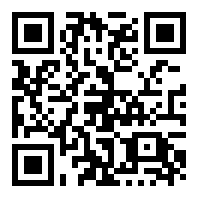 2.电子邮件填写报名表（附件1），发送电子邮件至：chengzhiketang@sina.com报名联系人：赵老师 手机：15811239761（同微信）电话：010-61073169魏老师 手机：18810399197（同微信）电话：010-61073097附件：1. 报名表      2．课程表中国知识产权培训中心中国专利信息中心        2020年5月20日  附件1：报名表附件2：课程表姓名单位名称及地址邮编（用于快递）职务电子邮箱移动电话日期日期课程模块内容简介2020年7月4日（周六）9:00-12:00专利分析基本流程一、专利分析项目流程及管理专利分析项目流程专利分析项目管理二、行业技术调查及技术分解行业技术调查专利技术分解三、专利分析数据处理数据处理常见问题及处理标准专利分析数据处理主要内容和流程四、专利分析图表设计及解读数据量化类分析图表技术分析类图表商业综合类分析图表五、专利分析报告撰写专利分析报告撰写流程专利分析报告基本分类专利分析报告主要构成专利分析报告撰写要点2020年7月4日（周六）14:00-17:00技能模块：专利检索、数据处理、图表制作专利检索概述常用检索工具专利数据库类型专利检索的分类专利检索流程二、专利检索策略检索要素表构建专利检索式构建关键词的确定和使用分类号的确定和使用检索结果评估三、专利数据处理专利数据采集专利数据项规范专利数据标引四、专利分析图表制作专利分析图表制图规范定量及定性分析图表图表工具2020年7月11日（周六）9:00-12:00专利分析方法一、数据层面专利分析方法专利数据关联分析专利数据聚类分析专利引文分析二、技术层面专利分析方法专利技术功效矩阵分析重点专利分析专利技术路线分析三、产业层面专利分析方法专利技术追踪策略中的专利分析专利研发合作策略中的专利分析专利技术引进中的专利分析2020年7月11日（周六）14:00-17:00专利分析典型应用一、专利预警专利预警基本理论二、专利分析评议专利分析评议概念和目的专利分析评议类别和内容三、专利导航专利导航的目标和基本阶段四、专利布局分析专利布局整体目标分析专利布局结构与模式分析企业海外专利布局分析五、专利挖掘分析专利挖掘方法专利价值和质量分析专利价值和质量分析主要维度和指标体系专利质量评价类型高价值专利筛选